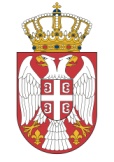 Република СрбијаСКУПШТИНА ОПШТИНЕВЛАДИЧИН ХАНБрој: 06-28/24-I25.март 2024. годинаВЛАДИЧИН ХАННа основу члана 42. Статута Општине Владичин Хан („Службени гласник Града Врања“, број 4/2019 и 28/2022) и члана 111.,113. и 116. Пословника Скупштине општине Владичин Хан („Службени гласник Града Врања“, број 9/2019, 43/2020 и 5/2023),С  А  З  И  В  А  МТРЕЋУ СЕДНИЦУ СКУПШТИНЕОПШТИНЕ ВЛАДИЧИН ХАНЗа дан 01.04.2024. године (понедељак) Седница ће се одржати у сали Скупштине општине Владичин Хан са почетком у 10,00  часова.Пре преласка на утврђивање дневног реда размотриће се Записник са 2. Конститутивне седнице Скупштине општине Владичин Хан одржане дана 12.02.2024. године.За ову седницу предлажем следећи:Д  н  е  в  н  и     р  е  дПрестанак мандата одборника Скупштине општине Владичин ХанПотврђивање мандата одборника Скупштине општине Владичин Хан Предлог Одлуке о ангажовању независне – комерцијалне ревизије за обављање екстерне ревизије завршног рачуна буџета општине Владичин Хан за 2023. годинуПредлог Одлуке о обезбеђивању рада мртвозорксе службе на територији општине Владичин ХанПредлог Одлуке о измени и допуни Одлуке о усклађивању оснивачког акта Јавног предузећа за комунално уређење Владичин Хан Предлог Одлуке о измени одлуке о јавној расвети на територији општине Владичин ХанПредлог Одлуке о размени грађевинског земљишта (Ивица Илић)Предлог Одлуке о размени грађевинског земљишта (Душан Прокоповић)Предлог Одлуке о измени Одлуке о образовању Комисије за планове општине Владичин ХанПредлог Годишњег програма заштите, уређења и коришћења пољопривредног земљишта за подручје општине Владичин Хан за 2024. годинуПредлог Оперативног плана за одбрану од поплава на водама II реда на територији општине Владичин Хан за 2024. годинуРазматрање Извештаја о раду Општинског штаба за ванредне ситуације општине Владичин Хан за 2023. годинуРазматрање Извештаја о раду за 2023. годину корисника буџета општине Владичин Хан и то: Општинске управе Општине Владичин ХанОпштинског правобранилаштва Општине Владичин ХанЦентра за културне делатности, туризам и библиотекарство Оппштине Владичин ХанУСЦ „Куњак“ Владичин ХанЦентра за социјални рад Владичин ХанПУ„Пчелица“ Владичин Хан Питања и предлози одборникаКоначни дневни ред биће утврђен на самој седници.                                                                                          ПРЕДСЕДНИЦА,                                               					     	  Данијела Поповић